Western Australia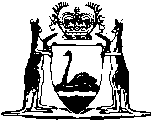 Land Drainage (Validation) Act 1996Compare between:[06 Jul 1998, 00-a0-08] and [03 Sep 2012, 00-b0-01]Western AustraliaLand Drainage (Validation) Act 1996An Act to validate certain rates made and levied under the Land Drainage Act 1925. [Assented to 15 July 1996.] The Parliament of Western Australia enacts as follows: 1.	Short title 		This Act may be cited as the Land Drainage (Validation) Act 1996.2.	Commencement 		This Act comes into operation on the day on which it receives the Royal Assent.3.	Validation 	(1)	The Land Drainage Act 1925 is taken to have authorized the making and levying of any rate particularized in a notice to which this section applies, and each of those rates is taken to be, and to always have been, validly made and levied under that Act and to be recoverable accordingly.	(2)	This section applies to the notices published in the Gazette on — 	(a)	22 July 1985 at p. 2564;	(b)	27 June 1986 at p. 2125;	(c)	14 July 1987 at p. 2648;	(d)	4 July 1988 at p. 2178;	(e)	7 July 1989 at p. 2076;	(f)	6 July 1990 at p. 3317;	(g)	5 July 1991 at pp. 3380-1; and	(h)	6 July 1992 at p. 3077,		particularizing the resolution of the Western Australian Water Authority as to rates, and stating that the Minister for Water Resources has approved the resolution.Notes1. 	This is a compilation of the Land Drainage (Validation) Act 1996 and includes the amendments effected by the other Acts referred to in the following Table.Number and AssentCommencementLand Drainage (Validation) Act 199626 of 199615 July 199615 July 1996 (see section 2)